	Женева, 22 декабря 2011 годаУважаемая госпожа,
уважаемый господин,1	По просьбе председателя 15-й Исследовательской комиссии (Инфраструктура оптических транспортных сетей и сетей доступа) имею честь проинформировать вас о том, что указанная Исследовательская комиссия на своем собрании, состоявшемся 16 декабря 2011 года, решила исключить следующие Рекомендации МСЭ-Т в соответствии с положениями п. 8.2 Рекомендации A.8 (Йоханнесбург, 2008 г.) ВАСЭ:МСЭ-Т L.15	–	Местные оптические распределительные сети – Факторы, которые должны учитываться при их создании;МСЭ-Т L.42	–	Распространение решений оптического волокна на сеть доступа;МСЭ-Т L.52	–	Развертывание пассивных оптических сетей (ПОС);МСЭ-Т L.65	–	Распределение оптического волокна в сетях доступа.Всего в собрании приняли участие 34 Государства-Члена и 64 Члена Сектора, и возражений против этой договоренности высказано не было.2	В Приложении 1 содержится информация о достигнутой договоренности, включая краткое изложение причин для таких исключений.3	С учетом положений п. 8.2 Рекомендации A.8 был бы вам весьма признателен, если бы вы проинформировали меня до 22 марта 2012 года 2400 UTC, одобряет или не одобряет ваша администрация/организация такое исключение.Если какие-либо Государства-Члены или Члены Сектора сочтут, что давать согласие на исключение этой Рекомендации не следует, то им необходимо сообщить о причинах такого неодобрения, и тогда данный вопрос будет возвращен в данную Исследовательскую комиссию.4	После указанного выше предельного срока (22 марта 2012 г.) Директор БСЭ в циркуляре сообщит о результатах проведенной консультации. Эта информация будет также опубликована в Оперативном бюллетене МСЭ.С уважением,Малколм Джонсон
Директор Бюро
стандартизации электросвязиПриложение: 1ПРИЛОЖЕНИЕ 1
(к Циркуляру 246 БСЭ)Исключение Рекомендаций МСЭ-T L.15, МСЭ-T L.42, МСЭ-T L.52 и МСЭ-T L.65Рекомендация МСЭ-T L.15, Местные оптические распределительные сети – Факторы, которые должны учитываться при их сооружении:–	касается оптических распределительных сетей, сооруженных на базе одномодовых волоконно-оптических кабелей;–	содержит описание архитектур физических сетей, которые были использованы для достижения отличающихся целей систем;–	учитывает условия окружающей среды в зонах обслуживания клиента;–	содержит ссылки на требования к системам, относящиеся к работе 15-й Исследовательской комиссии;–	указываются пассивные оптические компоненты, используемые для сооружения сети;–	рассматриваются вопросы установки и технического обслуживания;–	рассматриваются вопросы подачи электроэнергии; и–	рассматриваются требования безопасности при работе с оптическими сетями.Рекомендация МСЭ-T L.42, Распространение решений оптического волокна на сеть доступа. Содержит описание сети оптического доступа, которая должна использоваться при проектировании и сооружении волоконной линии до жилого помещения (FTTH). В ней содержится, главным образом, описание архитектур сети доступа и усовершенствования оптических сетей до оптических сетей доступа.Рекомендация МСЭ-T L.52, Развертывание пассивных оптических сетей (ПОС). Содержит описание развертывания пассивных оптических сетей (ПОС) для проектирования и сооружения оптических сетей доступа для волоконной линии до жилого помещения (FTTH).Рекомендация МСЭ-T L.65, Распределение оптического волокна в сетях доступа. В ней рассматриваются четыре стадии распределения оптического волокна, исходя из увеличивающего количества клиентов, а именно, начальная стадия, стадия роста, стадия зрелости и заключительная стадия, в целях обеспечения возможности безотлагательного, эффективного и экономичного проектирования, сооружения и технического обслуживания волоконно-оптических сетей доступа.Обоснование для исключения всех четырех вышеупомянутых РекомендацийМатериал, содержащийся в четырех вышеупомянутых Рекомендациях, в настоящее время считается устаревшим, поскольку он заменен Рекомендацией МСЭ-T L.90 (бывшая L.oanbs), согласованной 15-й Исследовательской комиссией МСЭ-T 16 декабря 2011 года.______________Бюро стандартизации
электросвязи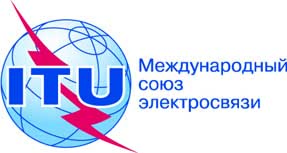 Осн.:Циркуляр 246 БСЭ
COM 15/GJ–	Администрациям Государств – Членов Союза–	Членам Сектора МСЭ-ТТел.:
Факс:
Эл. почта:+41 22 730 5515
+41 22 730 5853
tsbsg15@itu.intКопии:–	Ассоциированным членам МСЭ-Т–	Академическим организациям − Членам МСЭ-Т–	Председателю и заместителям председателя 15-й Исследовательской комиссии–	Директору Бюро развития электросвязи–	Директору Бюро радиосвязиПредмет:Предлагаемое исключение Рекомендаций МСЭ-T L.15, МСЭ-T L.42, МСЭ-T L.52 и МСЭ-T L.65, согласованное 15-й Исследовательской комиссией на ее собрании 
16 декабря 2011 года